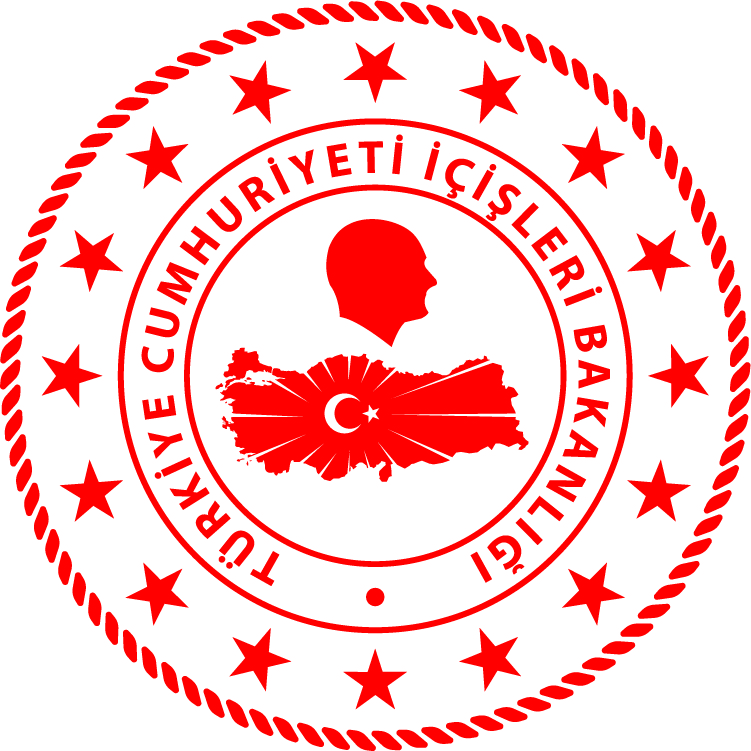 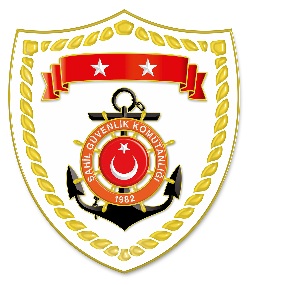 SG Marmara ve Boğazlar Bölge KomutanlığıSG Ege Deniz Bölge KomutanlığıS.NoTARİHMEVKİ VE ZAMANOLAYTIBBİ TAHLİYE YAPILAN ŞAHISLARAÇIKLAMA118 Haziran 2022ÇANAKKALE/Gökçeada
22.00Rahatsızlanma1Gökçeada’da rahatsızlanan 1 şahsın tıbbi tahliyesi gerçekleştirilmiştir.219 Haziran 2022BALIKESİR/Avşa00.45Rahatsızlanma1Avşa Adası’nda rahatsızlanan 1 şahsın tıbbi tahliyesi gerçekleştirilmiştir.S.NoTARİHMEVKİ VE ZAMANOLAYTIBBİ TAHLİYE YAPILAN ŞAHISLARAÇIKLAMA118 Haziran 2022İZMİR/Çeşme16.00Rahatsızlanma1Çeşme açıklarında özel bir teknede rahatsızlanan 1 şahsın tıbbi tahliyesi gerçekleştirilmiştir.